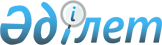 Об утверждении государственного образовательного заказа на дошкольное воспитание и обучение, размера подушевого финансирования и родительской платы в Тимирязевском районе на 2016 годПостановление акимата Тимирязевского района Северо-Казахстанской области от 19 февраля 2016 года № 51. Зарегистрировано Департаментом юстиции Северо-Казахстанской области 17 марта 2016 года № 3662      В соответствии с подпунктом 8-1) пункта 4 статьи 6 Закона Республики Казахстан от 27 июля 2007 года "Об образовании", акимат Тимирязевского района Северо-Казахстанской области ПОСТАНОВЛЯЕТ:

      1. Утвердить прилагаемый государственный общеобразовательный заказ на дошкольное воспитание и обучение, размер подушевого финансирования и родительской платы в Тимирязевском районе Северо-Казахстанской области на 2016 год. 

      2. Контроль за исполнением настоящего постановления возложить на заместителя акима Тимирязевского района Северо-Казахстанской области Илебаева Л.К.

      3. Настоящее постановление вводится в действие по истечении десяти календарных дней после дня его первого официального опубликования.

 Государственный образовательный заказ на дошкольное воспитание и обучение, размер подушевого финансирования и родительской платы в дошкольных организациях Тимирязевского района Северо-Казахстанской области на 2016 год 
					© 2012. РГП на ПХВ «Институт законодательства и правовой информации Республики Казахстан» Министерства юстиции Республики Казахстан
				
      Аким района

Е. Базарханов
Утвержден постановлением акимата Тимирязевского района Северо-Казахстанской области от 19 февраля 2016 года № 51№

Административно-территориальное расположение организации дошкольного воспитания и обучения (район)

Административно-территориальное расположение организации дошкольного воспитания и обучения (район)

Административно-территориальное расположение организации дошкольного воспитания и обучения (район)

Количество воспитанников организаций дошкольного воспитания и обучения

Количество воспитанников организаций дошкольного воспитания и обучения

Количество воспитанников организаций дошкольного воспитания и обучения

Количество воспитанников организаций дошкольного воспитания и обучения

Количество воспитанников организаций дошкольного воспитания и обучения

№

Административно-территориальное расположение организации дошкольного воспитания и обучения (район)

Административно-территориальное расположение организации дошкольного воспитания и обучения (район)

Административно-территориальное расположение организации дошкольного воспитания и обучения (район)

Ясли- сад

мини-центр с полным днем пребывания при школе

мини-центр с неполным днем пребывания при школе

мини-центр с полным днем пребывания самостоятельный

мини-центр с неполным днем пребывания самостоятельный

1

Тимирязевский район

Финансируемые из Республиканского бюджета

 

мини-центр "Еркемай" при Тимирязевской школе- интернат

с.Тимирязево,ул. Жумабаева, 10

 

мини-центр "Тан-шолпан" при Тимирязевской общеобразовательной

школе-гимназии

с.Тимирязево, ул. Букетова, 24

 

мини-центр "Гульдер" при Аксуатской средней школе с.Аксуат, ул. Гагарина,13

 

мини-центр "Акку" при Целиной основной школе

с.Целинное, ул.Школьная, 8

 

мини-центр "Айголек"

при Ишимской основной школе

Есильский с/о. с. Есиль 

ул. Целинная, 10

 

мини-центр "Карлыгаш" при Мичуринской средней школе

с.Мичурино, ул. С.Муканова, 17

 

Финансируемые из районного бюджета

КГГП Ясли-сад "Радуга"

с.Тимирязево, ул.Валиханова, 25 

 

мини-центр "Гульдер" при Аксуатской средней школе с.Аксуат, ул. Гагарина, 13

 

мини-центр "Салтанат"

при 

Акжанской основной школе с. Акжан, ул. Мира, 6

 

мини-центр "Тан-шолпан" 

при Тимирязевской общеобразовательной

школе-гимназии 

с. Тимирязево, ул.Букетова, 24

 

мини-центр "Жулдыз" при Белоградовской средней школе

с. Белоградовка, 

ул. Ученическая, 2

 

мини-центр "Бобек"

при Докучаевской средней школе

с. Докучаево, ул. Школьная, 23

 

мини-центр "Нәзік" при

 Интернациональной средней школе

с.Дружба, ул.Мира, 49

 

мини-центр "Балдаурен" 

при Жаркенской средней школе

с.Жаркен, ул. Школьная, 30

 

мини-центр "Гаухар" при Москворецкой средней школе

с .Москорецкое, ул. Садовая, 3

 

мини-центр "Болашак" 

при Дзержинской основной школе

с.Дзержинское, ул.Школьная, 6

 

мини-центр "Айголек"

при Сулы-Элеваторной основной школе

Тимирязевский с.о. с.Тимирязево, ул.Североморская, 16

 

мини-центр "Карлыгаш" при Степной средней школе

с.Степное, ул.Элеватарная, 5

 

мини-центр "Айналайн" при Хмельницкой средней школе

с.Хмельницкое, 

ул. Комсомольская, 12

 

мини-центр "Акбота"

при Ленинской основной школе

с.Ленинское, ул. Лесная, 36

 

мини-центр "Кайнар" при

Комсомольской средней школе

с.Комсомольское, 

ул. Комсомольская, 14

 

мини-центр "Балапан"

при Дмитриевской средней школе

с.Дмитриевка, ул. Абая, 22

Тимирязевский район

Финансируемые из Республиканского бюджета

 

мини-центр "Еркемай" при Тимирязевской школе- интернат

с.Тимирязево,ул. Жумабаева, 10

 

мини-центр "Тан-шолпан" при Тимирязевской общеобразовательной

школе-гимназии

с.Тимирязево, ул. Букетова, 24

 

мини-центр "Гульдер" при Аксуатской средней школе с.Аксуат, ул. Гагарина,13

 

мини-центр "Акку" при Целиной основной школе

с.Целинное, ул.Школьная, 8

 

мини-центр "Айголек"

при Ишимской основной школе

Есильский с/о. с. Есиль 

ул. Целинная, 10

 

мини-центр "Карлыгаш" при Мичуринской средней школе

с.Мичурино, ул. С.Муканова, 17

 

Финансируемые из районного бюджета

КГГП Ясли-сад "Радуга"

с.Тимирязево, ул.Валиханова, 25 

 

мини-центр "Гульдер" при Аксуатской средней школе с.Аксуат, ул. Гагарина, 13

 

мини-центр "Салтанат"

при 

Акжанской основной школе с. Акжан, ул. Мира, 6

 

мини-центр "Тан-шолпан" 

при Тимирязевской общеобразовательной

школе-гимназии 

с. Тимирязево, ул.Букетова, 24

 

мини-центр "Жулдыз" при Белоградовской средней школе

с. Белоградовка, 

ул. Ученическая, 2

 

мини-центр "Бобек"

при Докучаевской средней школе

с. Докучаево, ул. Школьная, 23

 

мини-центр "Нәзік" при

 Интернациональной средней школе

с.Дружба, ул.Мира, 49

 

мини-центр "Балдаурен" 

при Жаркенской средней школе

с.Жаркен, ул. Школьная, 30

 

мини-центр "Гаухар" при Москворецкой средней школе

с .Москорецкое, ул. Садовая, 3

 

мини-центр "Болашак" 

при Дзержинской основной школе

с.Дзержинское, ул.Школьная, 6

 

мини-центр "Айголек"

при Сулы-Элеваторной основной школе

Тимирязевский с.о. с.Тимирязево, ул.Североморская, 16

 

мини-центр "Карлыгаш" при Степной средней школе

с.Степное, ул.Элеватарная, 5

 

мини-центр "Айналайн" при Хмельницкой средней школе

с.Хмельницкое, 

ул. Комсомольская, 12

 

мини-центр "Акбота"

при Ленинской основной школе

с.Ленинское, ул. Лесная, 36

 

мини-центр "Кайнар" при

Комсомольской средней школе

с.Комсомольское, 

ул. Комсомольская, 14

 

мини-центр "Балапан"

при Дмитриевской средней школе

с.Дмитриевка, ул. Абая, 22

Тимирязевский район

Финансируемые из Республиканского бюджета

 

мини-центр "Еркемай" при Тимирязевской школе- интернат

с.Тимирязево,ул. Жумабаева, 10

 

мини-центр "Тан-шолпан" при Тимирязевской общеобразовательной

школе-гимназии

с.Тимирязево, ул. Букетова, 24

 

мини-центр "Гульдер" при Аксуатской средней школе с.Аксуат, ул. Гагарина,13

 

мини-центр "Акку" при Целиной основной школе

с.Целинное, ул.Школьная, 8

 

мини-центр "Айголек"

при Ишимской основной школе

Есильский с/о. с. Есиль 

ул. Целинная, 10

 

мини-центр "Карлыгаш" при Мичуринской средней школе

с.Мичурино, ул. С.Муканова, 17

 

Финансируемые из районного бюджета

КГГП Ясли-сад "Радуга"

с.Тимирязево, ул.Валиханова, 25 

 

мини-центр "Гульдер" при Аксуатской средней школе с.Аксуат, ул. Гагарина, 13

 

мини-центр "Салтанат"

при 

Акжанской основной школе с. Акжан, ул. Мира, 6

 

мини-центр "Тан-шолпан" 

при Тимирязевской общеобразовательной

школе-гимназии 

с. Тимирязево, ул.Букетова, 24

 

мини-центр "Жулдыз" при Белоградовской средней школе

с. Белоградовка, 

ул. Ученическая, 2

 

мини-центр "Бобек"

при Докучаевской средней школе

с. Докучаево, ул. Школьная, 23

 

мини-центр "Нәзік" при

 Интернациональной средней школе

с.Дружба, ул.Мира, 49

 

мини-центр "Балдаурен" 

при Жаркенской средней школе

с.Жаркен, ул. Школьная, 30

 

мини-центр "Гаухар" при Москворецкой средней школе

с .Москорецкое, ул. Садовая, 3

 

мини-центр "Болашак" 

при Дзержинской основной школе

с.Дзержинское, ул.Школьная, 6

 

мини-центр "Айголек"

при Сулы-Элеваторной основной школе

Тимирязевский с.о. с.Тимирязево, ул.Североморская, 16

 

мини-центр "Карлыгаш" при Степной средней школе

с.Степное, ул.Элеватарная, 5

 

мини-центр "Айналайн" при Хмельницкой средней школе

с.Хмельницкое, 

ул. Комсомольская, 12

 

мини-центр "Акбота"

при Ленинской основной школе

с.Ленинское, ул. Лесная, 36

 

мини-центр "Кайнар" при

Комсомольской средней школе

с.Комсомольское, 

ул. Комсомольская, 14

 

мини-центр "Балапан"

при Дмитриевской средней школе

с.Дмитриевка, ул. Абая, 22

 

 

 

 

 

 

 

 

 

 

 

 

 

 

 

 

 

 

 

 

 

 

 

 

 

 

 

 

 

 

 

 

 

 

 

120

 

 

120

 

 

120

 

 

30

 

 

 

 

 

30

 

 

 

 

 

15

 

 

 

15

 

 

 

15

 

 

 

 

 

15

 

 

 

 

350

 

 

 

 

 

15

 

 

 

15

 

 

 

 

15

 

 

 

 

 

20

 

 

 

 

45

 

 

 

 

30

 

 

 

 

25

 

 

 

 

30

 

 

 

15

 

 

 

 

30

 

 

 

 

 

 

15

 

 

 

20

 

 

 

 

15

 

 

 

 

30

 

 

 

 

30

Размер подушевого финансирования в дошкольных организациях в месяц (тенге)

Размер подушевого финансирования в дошкольных организациях в месяц (тенге)

Размер подушевого финансирования в дошкольных организациях в месяц (тенге)

Размер подушевого финансирования в дошкольных организациях в месяц (тенге)

Размер подушевого финансирования в дошкольных организациях в месяц (тенге)

Размер подушевого финансирования в дошкольных организациях в месяц (тенге)

Размер подушевого финансирования в дошкольных организациях в месяц (тенге)

Размер подушевого финансирования в дошкольных организациях в месяц (тенге)

Размер подушевого финансирования в дошкольных организациях в месяц (тенге)

Ясли- сад

Ясли- сад

мини-центр с полным днем пребывания при школе

мини-центр с неполным днем пребывания при школе

мини-центр с полным днем пребывания самостоятельный

мини-центр с полным днем пребывания самостоятельный

мини-центр с неполным днем пребывания самостоятельный

мини-центр с неполным днем пребывания самостоятельный

мини-центр с неполным днем пребывания самостоятельный

 

27618

 

27618

15364

14051

Размер родительской платы в дошкольных организациях образования

в месяц (тенге)

Размер родительской платы в дошкольных организациях образования

в месяц (тенге)

Размер родительской платы в дошкольных организациях образования

в месяц (тенге)

Размер родительской платы в дошкольных организациях образования

в месяц (тенге)

Размер родительской платы в дошкольных организациях образования

в месяц (тенге)

Размер родительской платы в дошкольных организациях образования

в месяц (тенге)

Размер родительской платы в дошкольных организациях образования

в месяц (тенге)

Размер родительской платы в дошкольных организациях образования

в месяц (тенге)

Размер родительской платы в дошкольных организациях образования

в месяц (тенге)

Ясли-сад

Ясли-сад

мини-центр с полным днем пребывания при школе

мини-центр с неполным днем пребывания при школе

мини-центр с полным днем пребывания самостоятельный

мини-центр с полным днем пребывания самостоятельный

мини-центр неполным днем пребывания самостоятельный

мини-центр неполным днем пребывания самостоятельный

мини-центр неполным днем пребывания самостоятельный

 

6825

 

6825

6279

6279

